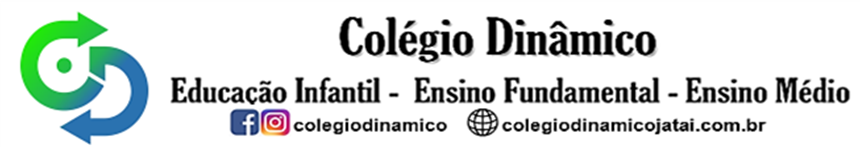 ALUNO (A): ________________________________________ DATA: 17 /11/ 2020.PROFESSORA: _____________________________________________________.         MATERNAL IIPINTE TODAS AS LETAS X QUE ENCONTRAR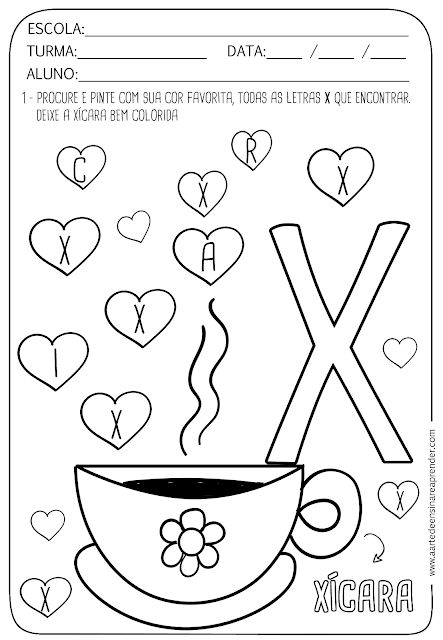 